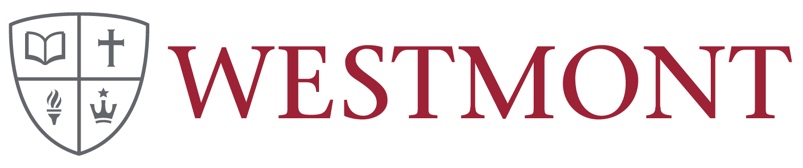 Course Release Grant Application Due 1 NovemberName:      Department:               Title of Project:       Type of Grant. (See the faculty development page on the provost’s website for descriptions.) Please check here to indicate that your department chair has reviewed and approved this proposal.Have you also applied for a professional development grant? If you are awarded both, which would you accept?   Brief Summary of Project (up to 300 characters; This could be used for internal and external reports; please write it in the third person)Description of Goals and a Time-line for Project Completion. Please identify specific outcomes of the project and provide appropriate background. (up to 1500 words).Project Impact. Describe the benefits to the faculty member, college, department, community or disciplineProject timeliness.  Describe why this project needs to be completed next academic year and not during the summer before or after. Rationale for course release. Explain why the requested teaching reduction is appropriate for the proposed project, and why more intensive work over a semester is important (compared to the normal pace of regular scholarship expected of all faculty during the summer and academic year).  Proposal for how your course release will be covered as discussed with the department chair (e.g. canceling a class; hiring an adjunct; folding course into another faculty members load, etc.)AppendicesCurriculum vitaeA description of previous professional development or sabbatical funding grant projects from the last 5 years and a summary of the scholarly products (i.e., publications, presentations, performances, etc.) that resulted from each.  Please submit this proposal and appendices electronically to Michael Everest (meverest@westmont.edu) by Nov 1st.